Квест для 7-го классаПредлагаем вам пройти увлекательный квест, мы убедительно просим вас отвечать на вопросы самостоятельно, без использования интернета. Вам потребуется что-то, куда выбудете записывать ответы (блокнот или телефон). После прохождения квеста вы сможете проверить себя и подсчитать количество заработанных вами баллов. Удачи!  Наш квест начинается от станции метро Библиотека им. Ленина. (Внимание! Выход из метро на Моховую улицу, НЕ к библиотеке) Мы идём по Моховой улице вдоль здания Манеж (длинное здание с колоннами)1. Слева от нас будет одна из достопримечательностей- памятник великому человеку, в честь которого назван главный университет Москвы. (За забором, зайдите на территорию) Памятник  этому человеку устанавливался несколько раз. В первый раз он открылся в Татьянин день, 24 января 1877 года. Впоследствии через некоторое время этот памятник снесли, но вскоре и второй пришёл в негодность. На этом же месте поставили третий памятник в 1957 году. Он стоит там и по сей день.Поворачиваем на Большую Никитскую улицу. Вопрос 1: Кому установлен этот памятник? Вспомните минимум 3 направления деятельности этого человекаБонус 1: Стены знания манежа (вдоль которого вы шли, напротив памятника) украшены колоннами. Определите их орден (ионический, дорический или коринфский орден)2.Пройдя 260м, справа мы увидим здание Зоологического музея МГУ ( дом 6), который был основан в 1781г. Что же можно увидеть в этом музее? Только современных животных, если не считать полного скелета мамонта, «встречающего» посетителей у лестницы на второй этаж. Ранее музей располагал некоторым числом ископаемых остатков животных, теперь они находятся в Палеонтологическом музее.Вопрос 2: Зайдите внутрь музея. На правой стене на второй картине изображен баран. Найдите на этой картине хищника3.Через 70м слева от нас мы увидим сквер Строителей Москвы, который был создан с целью выдающегося вклада строителей в создании Москвы. В этом сквере можно хорошо отдохнуть и хорошо провести время.4. Пройдя ещё 120м, слева мы увидим здание Рахманиновского зала консерватории им. выдающегося композитора (дом 13), памятник которому установлен перед зданием консерватории. Строительство этого памятника началось в 1925 году, но построен он  был только в 1945 году. Скульптура памятника выполнена из бронзы, пьедестал сделан из красного гранита. Сам композитор изображён сидящим в кресле перед пюпитром, на котором лежит раскрытая нотная тетрадь. Кажется, что правая рука с карандашом готова записать музыкальную фразу, а левая — отсчитывает ритмы её звучания.Поворачиваем на Брюсов переулокВопрос 3: В чью честь названа консерватория? Вспомните хотя бы 2 его самых известных произведенийВопрос 4: Памятник окружен низким заборчиком, по бокам от этого заборчика находятся музыкальные инструменты. Какие? Что они символизируют? 5. Повернув в Брюсов переулок и пройдя 50м (дом 2/14), справа мы увидим дом генерала – поручика и владельца усадьбы Глинки в честь которого и назван данный переулок. Он был построен в 1686 году. Брюс  с 1689 года был постоянным спутником Петра I, по заданию которого выполнял различные научные работы, осуществлял переводы научных трудов, занимался составлением географических карт, в том числе и карты звездного неба.6. Через 10м мы увидим Англиканскую церковь святого Андрея, построенную в 1884г (дом 8/5, стр.2). Она построена в стиле Викторианской неоготики. Это единственная англиканская церковь в Москве. Богослужения там проходят только на английском языке. Священники этой церкви являются представителями более 40 стран, разных национальностей и ветвей христианства. В помещениях церкви расположены Англиканско-православный образовательный центр, воскресная школа и библиотека.Вопрос 5: Как историки называют период, эпоху, когда появились англикане?7. Пройдя ещё немного, слева мы увидим дом выдающихся артистов Большого Театра ( дом12). Он был построен в 1935г. Архитектором этого дома был Алексей Щусев, он являлся самым востребованным советским архитектором 8. Ещё через 100м слева мы увидим небольшой, но уютный и ухоженный скверик, который открыли в Москве в 2012г. Он назван в честь знаменитого дирижёра, памятник которому вы видите перед собой. В этом скверике можно хорошо отдохнуть и хорошо провести время с близкими.Вопрос 6: Как зовут этого дирижёра? На каком инструменте он играет?Вопрос 7: В скверике стоит небольшой памятник с надписью «весть». На каком животном сидит ангел?9. Напротив сквера расположен старинный храм Воскресения Словущего (дом15/2), который ни на один день не прекращал своего служения, даже в годы суровых гонений на православие.Вопрос 8: Войдя в храм поверните на право в пристройку. На округлой стене вы увидите сюжет. Сколько и каких животных там изображено?Вопрос 9: Основной цвет потолка в храме- голубой. Почему?Вопрос 10: При входе в храм наверху правой стены изображены русские князья, в том числе княгиня Ольга. Кто был её предшественником на престоле, кто правил следующим после неё?
 Пройдя через арку в конце переулка, поворачиваем на Тверскую улицу направо.10. Недалеко от метро Охотный ряд находится театр им. М. Н. Ермоловой (дом 5/6), художественным руководителем которого является заслуженный артист РФ, который сыграл главную роль в фильме «Покровские ворота» - Олег Меньшиков. Вопрос 11: Зайдите в театр (не заходя в двери, останьтесь на улице в пристройке), на левой стене вы увидите изображения М. Н. Ермоловой в разных стилях или картинах. Определите хотя бы 3 картины оригинала
У метро Охотный ряд заканчивается наш квест.Длина: 1,5 кмВремя прохождения: 1 часСоставитель маршрута: Сюсина ЕкатеринаСоставитель квеста: Будилович ЯнаШИФР!!!Шаг 1: из своих ответов на вопросы 1; 2; 3; 6; 7; 8 возьмите фамилии людей и названия животных (в ответе 6 есть фамилия). Выпишите эти слова в алфавитном порядкеШаг 2: В получившейся строчке замените слова на номер вопроса, ответом на который они являютсяШаг 3: Получившаяся последовательность цифр является кодом от шифра. Что бы разгадать наш шифр вам надо каждую букву подвинуть назад (к началу алфавита) на такое количество букв в алфавите которое указано в коде, следующую букву на следующую цифру в коде (если алфавит кончился, то продолжайте счет с начала алфавита)Например: код: 184РШМГМЦ = ПРИВЕТАлфавит:А  Б  В  Г  Д  Е  Ё  Ж  З  И  Й  К  Л  М  Н  О  П  Р  С  Т  У  Ф  Х  Ц  Ч  Ш  Щ  Ъ  Ы  Ь  Э  Ю  ЯНаше послание: (восклицательный знак не считать)ОЦТПЙЩЭ! ЪЛРКУЮ ФХЗКХЖ ЧЧПЗЗТРЩЭ ЧЕРР ХУЗЗФГ Ш ОЁЫКФПОтветыВопрос 1: М. В. Ломоносов (1 балл); физика, астрономия, приборостроение, метеорология, математика, химия, биология, живопись, литература (поэт и писатель), мореплаванье (любые ответы из этого списка принимаются) (1 направление- 1 балл; 2- 2 балла; 3 и более- 3 балла)Бонус 1: дорический орден (3 балла)Вопрос 2: гепард (1 балл)Вопрос 3: П. И. Чайковский (1 балл); музыка к балету «Лебединое озеро» и «Щелкунчик»; «времена года»; «Евгений Онегин»; «славянский марш» (если другой ответ можете проверить его правильность в интернете) (1 произведение- 1 балл; 2 и более- 2 балла)Вопрос 4: Арфа (1 балл), означает вдохновение (2 балла)Вопрос 5: Реформация (реформация церкви) (3 балла)Вопрос 6: Мстислав Росторпович (1 балл), контрабас (1 балл)Вопрос 7: лев (1 балл)Вопрос 8: 2 белых коня (1 балл)Вопрос 9: голубой цвет символизирует небо (2 балла)Вопрос 10: до Ольги: князь Игорь (3 балла); после неё: Святослав (3 балла)Вопрос 11: (за каждую угаданную картину по 3 балла)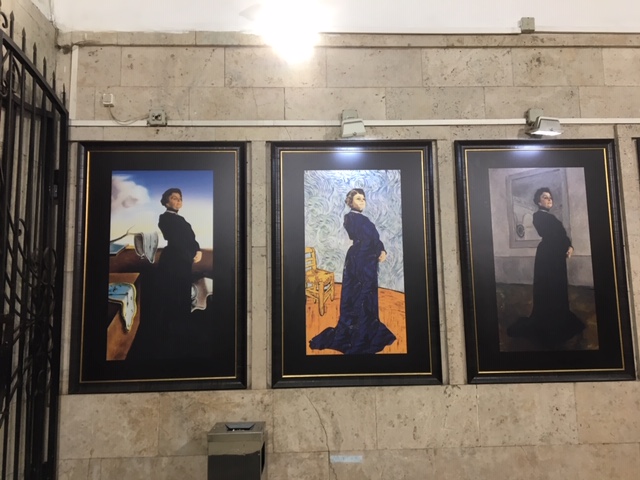 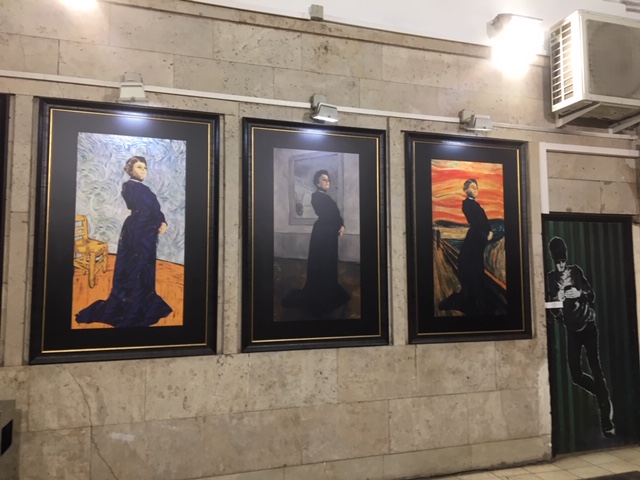 «постоянство памяти»   Стиль Винсента ван Гога  Портрет Ермоловой   «крик» Э. МункС. Дали								В. Серов(оригинал)Шифр: (за полностью правильно разгаданный шифр- 5 баллов; за каждые 3 ошибки- минус 1 балл)Код:287163Послание: Молодцы! Теперь можете проверить свои ответы с нашимиМаксимальное количество баллов: 4646-40 баллов- знаток39-30 баллов- умник29-20 баллов- новичок19-10 баллов- неплохо9-0 баллов- ты старался